ФОТОРЕПОРТАЖ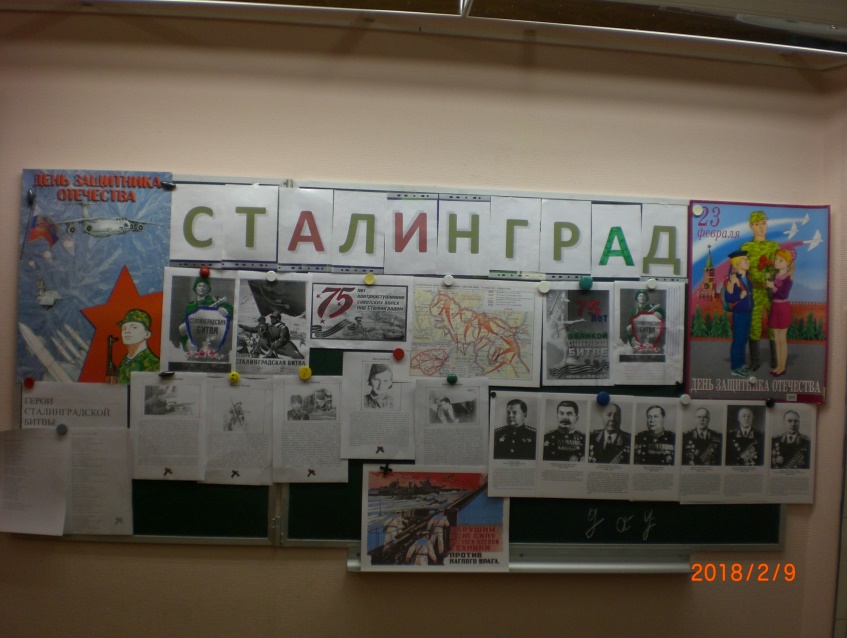 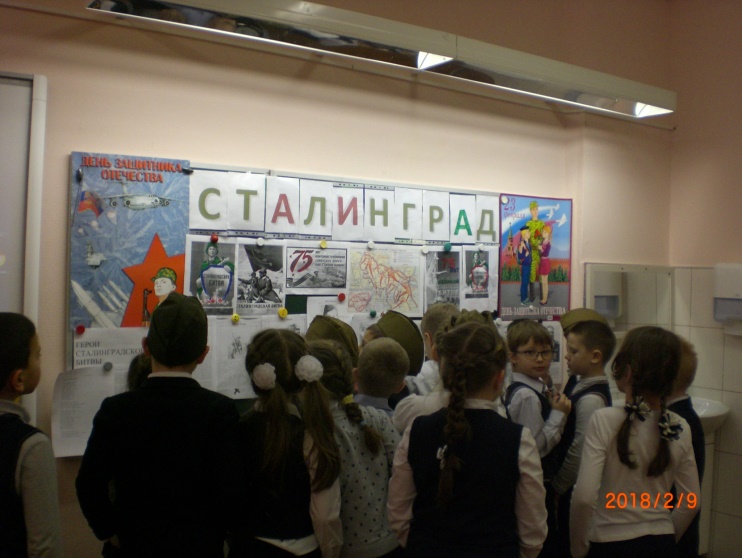 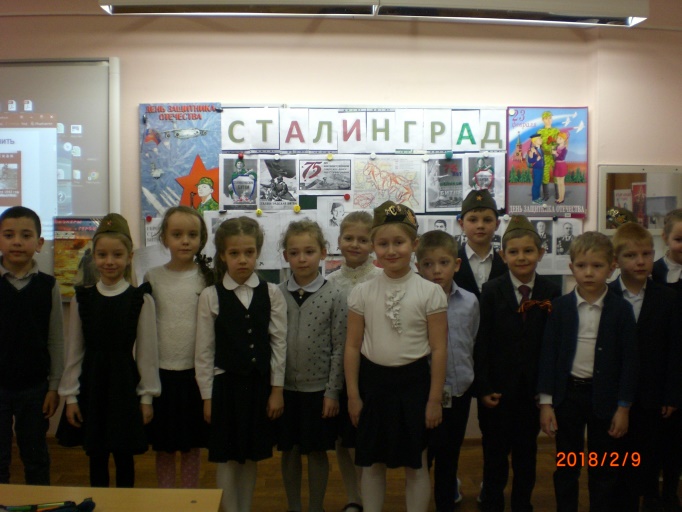 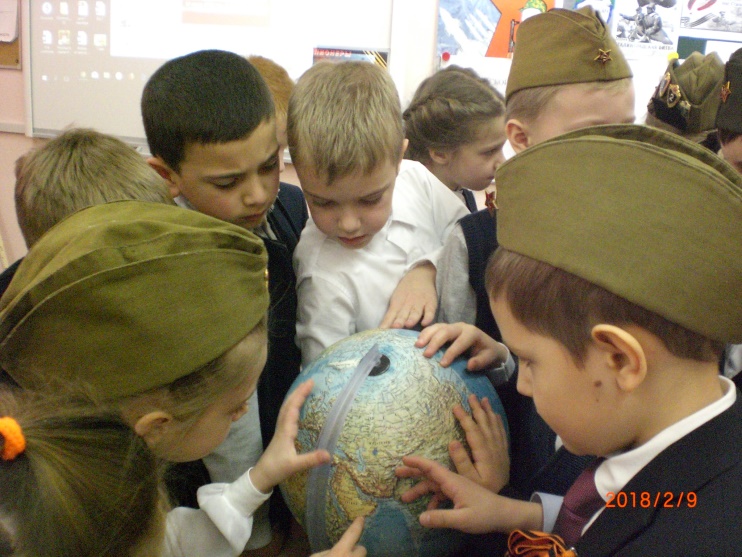 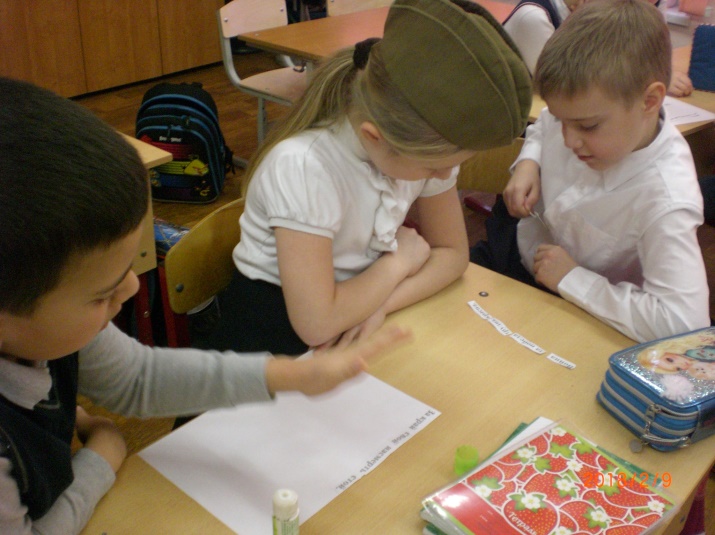 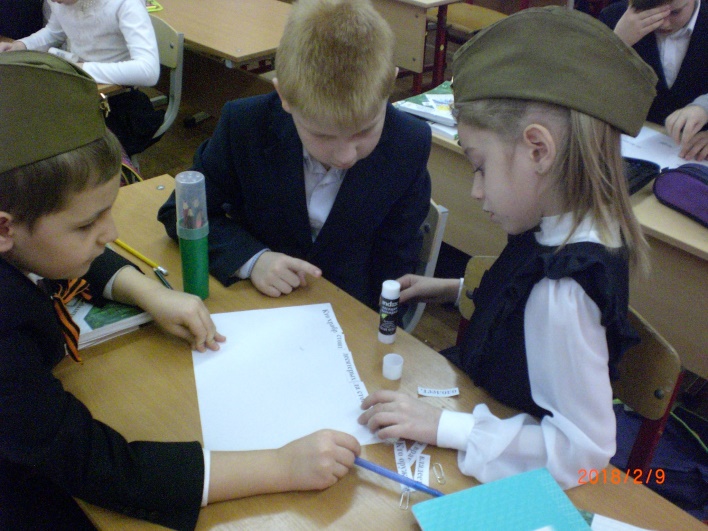 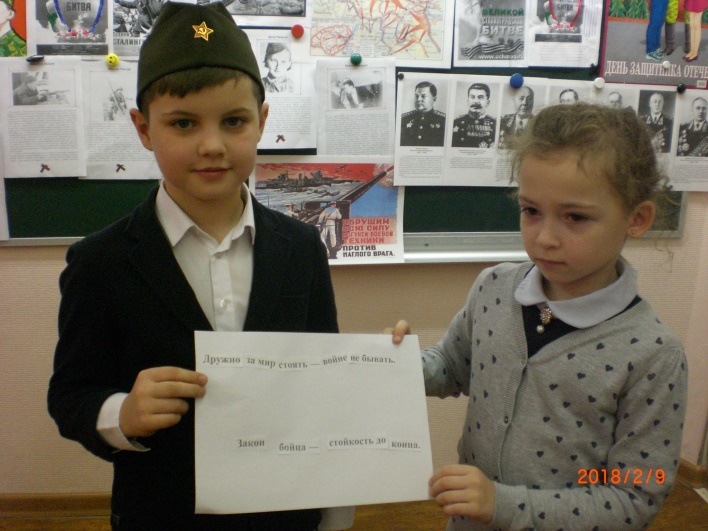 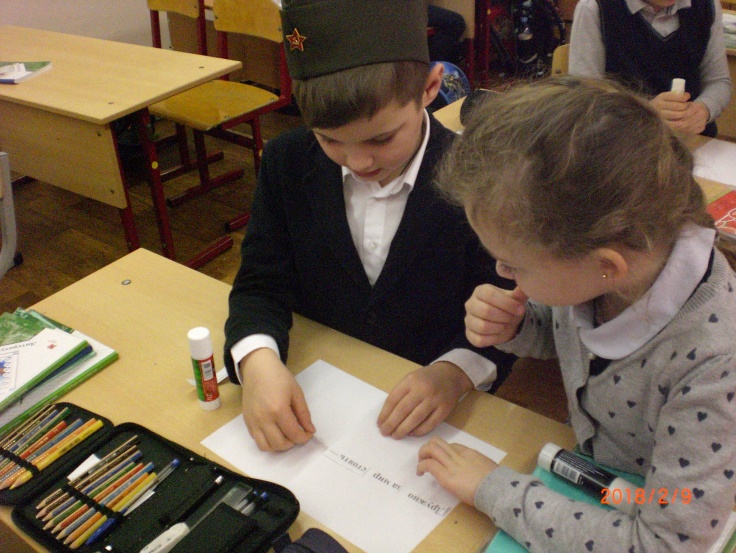 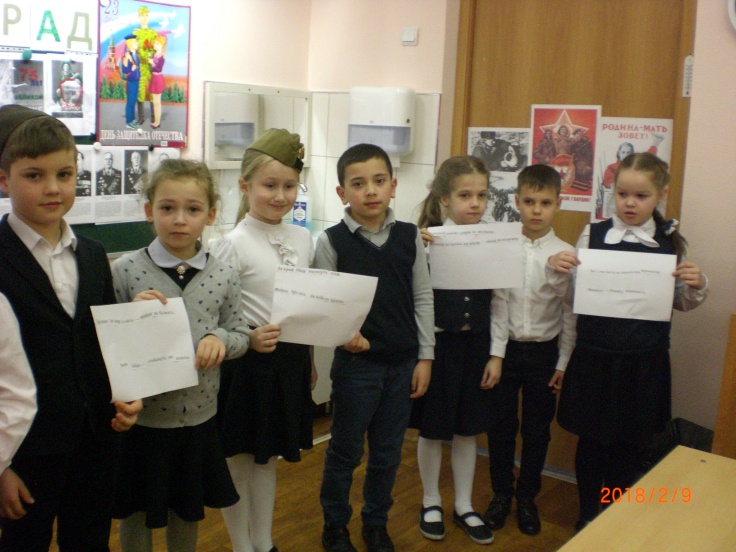 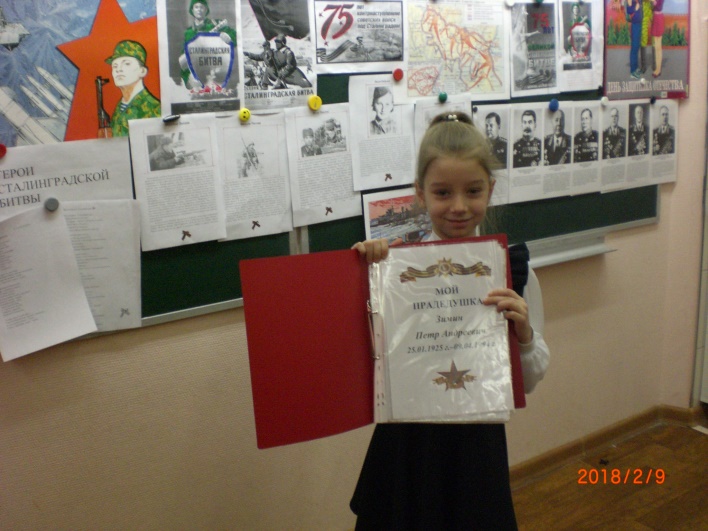 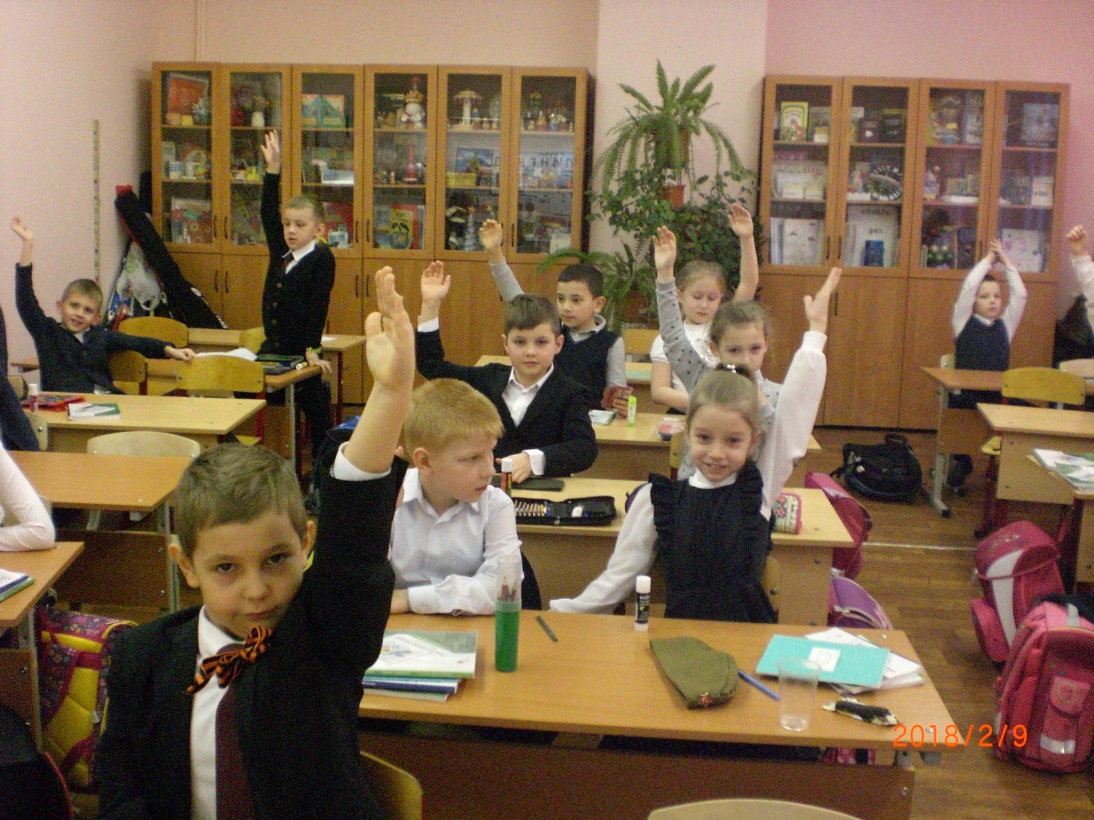 